OGŁOSZENIE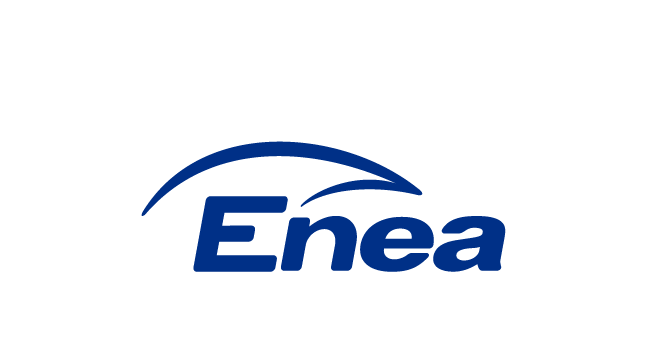 Enea Połaniec S.A.ogłasza przetarg otwartyna „Przegląd Agregatu hydraulicznego UHWS 450/71 – Próbopobiernia Wikpol”Przedmiot zamówienia: Przegląd agregatu hydraulicznego UHWS 450/71 wraz z niezbędnymi pracami konserwacyjnymi – Próbopobiernia WikpolSzczegółowy zakres Usług Określa SIWZ stanowiący Załącznik nr 2 do ogłoszenia.Termin wykonania usługi:  od dnia podpisania umowy do 31.12.2020 Zamawiający nie dopuszcza ofert częściowych i wariantowychTermin składania ofert: 18.01.2018 r. do godz.12 00.Ofertę należy umieścić w kopercie zabezpieczając jej nienaruszalność do terminu otwarcia ofert.Oferent ponosi wszelkie koszty związane ze sporządzeniem i przedłożeniem oferty.Oferent zobowiązany jest do zachowania w tajemnicy wszelkich poufnych informacji, które uzyskał od Zamawiającego w trakcie opracowywania oferty.Zamawiający zastrzega sobie prawo do przyjęcia lub odrzucenia oferty, w każdym czasie przed przekazaniem zamówienia do realizacji bez podania uzasadnienia, co nie skutkuje żadnym roszczeniami oferenta wobec Zamawiającego.Zamawiający udzieli zamówienia wybranemu oferentowi, zgodnie z zapytaniem ofertowym i warunkami ustalonymi podczas ewentualnych negocjacji.Ponadto oferta powinna zawierać:Wynagrodzenie ofertowe ryczałtowe z wypełnieniem załącznika do formularza ofertowego.Warunki płatności.Terminy wykonania.Okres gwarancji.Okres ważności oferty.Potwierdzenie wykonania całego zaplanowanego zakresu zadania.Oświadczenie o posiadaniu właściwych kwalifikacji oraz uprawnień związanych z całym zakresem przedmiotu zamówienia.Wskazanie ewentualnych podwykonawców prac, z zakresem tych pozlecanych prac.Referencje dla wykonanych usług o profilu zbliżonym do usług będących przedmiotem przetargu (w czynnych obiektach przemysłowych), potwierdzające posiadanie przez oferenta co najmniej 3-letniego doświadczenia, poświadczone co najmniej 3 listami referencyjnymi, dla realizowanych usług o wartości łącznej nie niższej niż 50 000zł netto.W przypadku firm, które świadczyły usługi o podobnym charakterze dla Elektrowni Połaniec 
w przeciągu ostatnich 5 lat, wystarczające jest podanie numeru umowy.Oświadczenia:o zapoznaniu się z zapytaniem ofertowym,o wyrażeniu zgody na ocenę zdolności wykonawcy do spełnienia określonych wymagań w zakresie jakości, środowiska oraz bezpieczeństwa i higieny pracy,o posiadaniu certyfikatu z zakresu jakości, ochrony środowiska oraz bezpieczeństwa 
i higieny pracy lub ich braku,o wykonaniu przedmiotu zamówienia zgodnie z obowiązującymi przepisami ochrony środowiska oraz bezpieczeństwa i higieny pracy,o zastosowaniu rozwiązań spełniających warunki norm jakościowych, o zastosowaniu narzędzi spełniających warunki zgodne z wymogami bhp i ochrony środowiska, o kompletności oferty pod względem dokumentacji, o spełnieniu wszystkich wymagań Zamawiającego określonych w zapytaniu ofertowym, o objęciu zakresem oferty wszystkich dostaw niezbędnych do wykonania przedmiotu zamówienia zgodnie z określonymi przez Zamawiającego wymogami oraz obowiązującymi przepisami prawa polskiego i europejskiego.Warunkiem dopuszczenia do przetargu jest dołączenie do oferty:oświadczenia oferenta o wypełnieniu obowiązku informacyjnego przewidzianego w art. 13 lub art. 14 RODO wobec osób fizycznych, od których dane osobowe bezpośrednio lub pośrednio pozyskał, którego wzór stanowi załącznik nr 2 do ogłoszeniaw przypadku gdy oferent jest osobą fizyczną oświadczenia oferenta o wyrażeniu zgody na przetwarzanie przez Enea Połaniec S.A. danych osobowych, którego wzór stanowi załącznik nr 4 do ogłoszenia.Integralną częścią ogłoszenia jest klauzula informacyjna wynikająca z obowiązku informacyjnego Administratora (Enea Połaniec S.A.) stanowiąca Załącznik nr 3 do ogłoszenia.Kryterium oceny ofertOferty zostaną ocenione przez Zamawiającego w oparciu o następujące kryterium oceny:Wynagrodzenie Ofertowe netto - znaczenie (waga) 100%(porównywana będzie Cena netto nie zawierająca podatku VAT)Gdzie:Cn – wynagrodzenie najniższe z ocenianych Ofert/najniższa wartość oferty (netto),Co – wynagrodzenie ocenianej Oferty/wartość ocenianej oferty (netto).Do oferty należy dołączyć referencje określone w Załączniku nr 1, Dostawca zobowiązany jest do stosowania Ogólnych Warunków Zakupu usług Enea Połaniec S.A. stanowiących załącznik do ogłoszenia.Wymagania Zamawiającego w zakresie wykonywania prac na obiektach na terenie Zamawiającego zamieszczone są na stronie internetowej https://www.enea.pl/pl/grupaenea/o-grupie/spolki-grupy-enea/polaniec/zamowienia/dokumenty. Wykonawca zobowiązany jest do zapoznania się z tymi dokumentami.Osoby odpowiedzialne za kontakt z oferentami ze strony Zamawiającego:- w zakresie technicznym  ( zakres  cieplno - mech):Radosław MatusiewiczSpecjalista ds. pozablokowychtel. +48 15 865-60-19email: radoslaw.matusiewicz@enea.plw zakresie formalnym:Teresa WilkSt. specjalista d/s Umówtel. +48 15 865-63 91; fax: +48 15 865 61 88email: teresa.wilk@enea.plPrzetarg prowadzony będzie na zasadach określonych w regulaminie wewnętrznym Enea Połaniec S.A.Zamawiający zastrzega sobie możliwość zmiany warunków przetargu określonych w niniejszym ogłoszeniu lub odwołania przetargu bez podania przyczyn.Załączniki: Załącznik nr 1 do ogłoszenia - Wzór ( formularz) ofertyZałącznik nr 2 do ogłoszenia – Wzór oświadczenia wymaganego od wykonawcy w zakresie wypełnieniaobowiązków informacyjnych przewidzianych w art. 13 lub art. 14 RODO  Załącznik nr 3 do ogłoszenia - Klauzula informacyjna Załącznik nr 4 do ogłoszenia - Wzór oświadczenia o wyrażeniu zgody na przetwarzanie danych osobowych Załącznik nr 5 do ogłoszenia - SIWZZałącznik nr 6 do ogłoszenia - Wzór umowy.Załącznik   nr 7  - DTR Zasilacza hydraulicznegoZałącznik nr 1 do ogłoszenia FORMULARZ OFERTYDane dotyczące oferenta:Nazwa ....................................................................................................................Siedziba ..................................................................................................................N rachunku   bankowego   Oferenta …………………………………………………………………..Nr telefonu/faksu....................................................................................................nr NIP.......................................................................................................................adres e-mail:………………………………………………………………………………………………….……osoba do kontaktu .................................... nr tel. .............................. e-mail. ...............................Wynagrodzenie ofertowe ryczałtowe  :Załącznik nr 2 do ogłoszenia Wzór oświadczenia wymaganego od wykonawcy w zakresie wypełnienia obowiązków informacyjnych przewidzianych w art. 13 lub art. 14 RODO Oświadczam, że wypełniłem obowiązki informacyjne przewidziane w art. 13 lub art. 14 RODO1) wobec osób fizycznych, od których dane osobowe bezpośrednio lub pośrednio pozyskałem w celu złożenia oferty / udział w niniejszym postępowaniu.*…………………………………………..                                                                                           data i podpis uprawnionego przedstawiciela Oferenta)                    ______________________________1) rozporządzenie Parlamentu Europejskiego i Rady (UE) 2016/679 z dnia 27 kwietnia 2016 r. w sprawie ochrony osób fizycznych w związku z przetwarzaniem danych osobowych i w sprawie swobodnego przepływu takich danych oraz uchylenia dyrektywy 95/46/WE (ogólne rozporządzenie o ochronie danych) (Dz. Urz. UE L 119 z 04.05.2016, str. 1). * W przypadku gdy wykonawca nie przekazuje danych osobowych innych niż bezpośrednio jego dotyczących lub zachodzi wyłączenie stosowania obowiązku informacyjnego, stosownie do art. 13 ust. 4 lub art. 14 ust. 5 RODO treści oświadczenia wykonawca nie składa (usunięcie treści oświadczenia np. przez jego wykreślenie).Załącznik nr 3  do  ogłoszenia Klauzula informacyjna Zgodnie z art. 13 i 14 ust. 1 i 2 Rozporządzenia Parlamentu Europejskiego i Rady (UE) 2016/679 z dnia 27 kwietnia 2016 r. w sprawie ochrony osób fizycznych w związku z przetwarzaniem danych osobowych w sprawie swobodnego przepływu takich danych oraz uchylenia dyrektury 95/45/WE (dalej: RODO), informujemy:Administratorem Pana/Pani danych osobowych podanych przez Pana/Panią jest Enea Elektrownia Połaniec Spółka Akcyjna (skrót firmy: Enea Połaniec S.A.) z siedzibą w Zawadzie 26, 28-230 Połaniec (dalej: Administrator).Dane kontaktowe:Inspektor Ochrony Danych - e-mail: eep.iod@enea.pl, telefon: 15 / 865 6383Pana/Pani dane osobowe przetwarzane będą w celu udziału w postępowaniu/przetargu oraz późniejszej ewentualnej realizacji oraz rozliczenia usługi bądź umowy ( art. 6 ust. 1 lit. b Rozporządzenia Parlamentu Europejskiego i Rady (UE) 2016/679 z dnia 27 kwietnia 2016 r. tzw. ogólnego rozporządzenia o ochronie danych osobowych, dalej: RODO). Podanie przez Pana/Panią danych osobowych jest dobrowolne, ale niezbędne do udziału w postępowaniu i późniejszej ewentualnej realizacji usługi bądź umowy.Administrator może ujawnić Pana/Pani dane osobowe podmiotom upoważnionym na podstawie przepisów prawa. Administrator może również powierzyć przetwarzanie Pana/Pani danych osobowych dostawcom usług lub produktów działającym na jego rzecz, w szczególności podmiotom świadczącym Administratorowi usługi IT, księgowe, transportowe, serwisowe, agencyjne. Zgodnie z zawartymi z takimi podmiotami umowami powierzenia przetwarzania danych osobowych, Administrator wymaga od tych dostawców usług zgodnego z przepisami prawa, wysokiego stopnia ochrony prywatności i bezpieczeństwa Pana/Pani danych osobowych przetwarzanych przez nich w imieniu Administratora.Pani/Pana dane osobowe będą przechowywane przez okres wynikający z powszechnie obowiązujących przepisów prawa oraz przez czas niezbędny do dochodzenia roszczeń związanych z przetargiem.Dane udostępnione przez Panią/Pana nie będą podlegały profilowaniu.Administrator danych nie ma zamiaru przekazywać danych osobowych do państwa trzeciego.Przysługuje Panu/Pani prawo żądania: dostępu do treści swoich danych - w granicach art. 15 RODO,ich sprostowania – w granicach art. 16 RODO, ich usunięcia - w granicach art. 17 RODO, ograniczenia przetwarzania - w granicach art. 18 RODO, przenoszenia danych - w granicach art. 20 RODO,prawo wniesienia sprzeciwu (w przypadku przetwarzania na podstawie art. 6 ust. 1 lit. f) RODO – w granicach art. 21 RODO,Realizacja praw, o których mowa powyżej, może odbywać się poprzez wskazanie swoich żądań/sprzeciwu przesłane Inspektorowi Ochrony Danych na adres e-mail: eep.iod@enea.pl.Przysługuje Panu/Pani prawo wniesienia skargi do Prezesa Urzędu Ochrony Danych Osobowych w przypadku, gdy uzna Pan/Pani, iż przetwarzanie danych osobowych przez Administratora narusza przepisy o ochronie danych osobowych.Załącznik nr 4  do   ogłoszenia Wzór oświadczenia o wyrażeniu zgody na przetwarzanie danych osobowych Oświadczam, że wyrażam zgodę na przetwarzanie przez Enea Połaniec S.A. moich danych osobowych w celu związanym z prowadzonym przetargiem na „Przegląd Agregatu hydraulicznego UHWS 450/71 – Próbopobiernia Wikpol”.…………………………………………..                                                                                           data i podpis uprawnionego przedstawiciela Oferenta______________________________1) rozporządzenie Parlamentu Europejskiego i Rady (UE) 2016/679 z dnia 27 kwietnia 2016 r. w sprawie ochrony osób fizycznych w związku z przetwarzaniem danych osobowych i w sprawie swobodnego przepływu takich danych oraz uchylenia dyrektywy 95/46/WE (ogólne rozporządzenie o ochronie danych) (Dz. Urz. UE L 119 z 04.05.2016, str. 1). Załącznik nr 5 do ogłoszenia SIWZ naPrzegląd Zasilacza hydraulicznego UHWS 450/71 – Próbopobiernia WikpolPRZEDMIOT ZAMÓWIENIA Przeglądy Agregatu hydraulicznego UHWS 450/71 – Próbopobiernia Wikpol  w latach  2019 -2020Szczegółowy zakres usług obejmuje:Wykonanie przeglądu wg Zakresu  A (2019 r.) - wymaganyWypompowanie oleju z agregatu hydraulicznego UHWS-450/71-45-45-R9-3675.Płukanie całego układu hydraulicznego, czyszczenie wnętrza zbiornika oleju, czyszczenie elementów zewnętrznych agregatu hydraulicznego.Dostawa oleju  klasy 7 wg NAS w ilości 400 l.Wymiana oleju hydraulicznego w agregacie hydraulicznym UHWS-450/71-45-45-R9-3675.Wymiana kompletu wkładów filtracyjnych.Sprawdzenie i regulacja nastawy ciśnień na układach hydraulicznych oraz poprawności pracy pompy.Sporządzenie Raportu z przeglądu określającego stan techniczny części składowych agregatu odpowiedzialnych za jego prawidłową pracę, propozycje ewentualnych modyfikacji, wskazanie elementów do wymiany, wskazanie wymaganych części zamiennych dla zapewnienia ciągłości eksploatacji agregatu itp..Utylizacja wszystkich odpadów powstałych przy realizacji prac.Termin realizacji powyższego przeglądu w okresie pomiędzy 1 marca, a 30 czerwca 2019 r. Wykonanie przeglądu wg Zakresu B (2019 r.) – opcjonalny na zgłoszenieCzyszczenie elementów zewnętrznych agregatu hydraulicznego.Wymiana filtrów oraz sprawdzenie stanu technicznego oraz poprawności pracy pompy.Sprawdzenie i regulacja nastaw ciśnień na poszczególnych układach hydraulicznych.Sporządzenie Raportu z przeglądu określającego stan techniczny części składowych agregatu odpowiedzialnych za jego prawidłową pracę, propozycje ewentualnych modyfikacji, wskazanie elementów do wymiany, wskazanie wymaganych części zamiennych dla zapewnienia ciągłości eksploatacji agregatu itp.Utylizacja wszystkich odpadów powstałych przy realizacji prac.Przegląd wg powyższego zakresu nie jest obligatoryjny, i będzie ewentualnie realizowany na wezwanie Zamawiającego. Przyjazd konsultacyjny w przypadku awarii urządzenia w roku 2019 . Przyjazd 2 osób na maksymalnie 10 godzin. Przyjazd nie jest obligatoryjny i będzie ewentualnie realizowany na wezwanie Zamawiającego.Wykonanie przeglądu wg Zakresu B (2020 r.) – wymaganyCzyszczenie elementów zewnętrznych agregatu hydraulicznego.Wymiana filtrów oraz sprawdzenie stanu technicznego oraz poprawności pracy pompy.Sprawdzenie i regulacja nastaw ciśnień na poszczególnych układach hydraulicznych.Sporządzenie Raportu z przeglądu określającego stan techniczny części składowych agregatu odpowiedzialnych za jego prawidłową pracę, propozycje ewentualnych modyfikacji, wskazanie elementów do wymiany, wskazanie wymaganych części zamiennych dla zapewnienia ciągłości eksploatacji agregatu itp.Utylizacja wszystkich odpadów powstałych przy realizacji prac.Przegląd wg powyższego zakresu nie jest obligatoryjny i będzie ewentualnie realizowany na wezwanie Zamawiającego. Wykonanie przeglądu wg Zakresu B (2020 r.) – opcjonalny na zgłoszenieCzyszczenie elementów zewnętrznych agregatu hydraulicznego.Wymiana filtrów oraz sprawdzenie stanu technicznego oraz poprawności pracy pompy.Sprawdzenie i regulacja nastaw ciśnień na poszczególnych układach hydraulicznych.Sporządzenie Raportu z przeglądu określającego stan techniczny części składowych agregatu odpowiedzialnych za jego prawidłową pracę, propozycje ewentualnych modyfikacji, wskazanie elementów do wymiany, wskazanie wymaganych części zamiennych dla zapewnienia ciągłości eksploatacji agregatu itp.Utylizacja wszystkich odpadów powstałych przy realizacji prac.Przegląd wg powyższego zakresu nie jest obligatoryjny, i będzie ewentualnie realizowany na wezwanie Zamawiającego. Przyjazd konsultacyjny w przypadku awarii urządzenia w roku 2020. Przyjazd 2 osób na maksymalnie 10 godzin. Przyjazd nie jest obligatoryjny i będzie ewentualnie realizowany na wezwanie Zamawiającego.Charakterystyka urządzeńDTR Zasilacza hydraulicznego stanowi Załącznik nr 7 do ogłoszenia.Warunki odbioru prac.Warunkiem odbioru prac jest:- przeprowadzenie ruchu próbnego urządzenia po przeglądzie, - przekazanie zamawiającemu raportu z przeglądu, zawierającego uwagi i wytyczne odnośnie eksploatacji, koniecznych wymian, czy napraw,- podpisany przez obie strony Protokół odbioru prac.Warunki organizacyjne dla prawidłowej realizacji zadania:Wszystkie urządzenia oraz sprzęt niezbędny dla bezpiecznej realizacji prac obiektowych na terenie Zamawiającego zapewnia Wykonawca, który ponosi wszystkie koszty w tym zakresie.Transport technologiczny należy do zakresu Wykonawcy, zgodnie z zasadami obowiązującymi na terenie Enea Połaniec S.A.Podczas wykonywania prac na terenie Enea Połaniec S.A., Wykonawcę obowiązują aktualne przepisy wewnętrzne Zamawiającego, a w tym instrukcja organizacji bezpiecznej pracy w Enea Połaniec S.A., Instrukcja ochrony przeciwpożarowej oraz przepisy w zakresie ochrony środowiska naturalnego, z którymi Wykonawca jest zobowiązany zapoznać się na etapie przed złożeniem ostatecznej oferty cenowej.Do obowiązków Zamawiającego należy:Terminowe przekazanie urządzeń do realizacji usługi Prace w zakresie rusztowaniowym.Bieżąca współpraca z przedstawicielem Wykonawcy.Konsultowanie proponowanych rozwiązań technicznych.Do obowiązków Wykonawcy należy w szczególności:Skierowanie do wykonywania prac na terenie Enea Połaniec S.A. pracowników o wymaganych kwalifikacjach zawodowych, spełniających wymagania określone w aktualnej instrukcji organizacji bezpiecznej pracy obowiązującej u Zamawiającego. Dostarczenie wymaganych instrukcją organizacji bezpiecznej pracy w Enea Połaniec S.A., dokumentów zarówno na etapie składania oferty (dokument Z-7) jak i przed rozpoczęciem prac na obiektach w  Enea Połaniec S.A (dokumenty Z-1), w wymaganych terminach,Dostarczenie wymaganych instrukcją postępowania z odpadami wytworzonymi u Zamawiającego przez podmioty zewnętrzne, dokumentów przed rozpoczęciem prac na obiektach w Enea Połaniec S.A (lista i rodzaj wytwarzanych odpadów, spis stosowanych substancji chemicznych i niebezpiecznych, potwierdzenie zapoznania pracowników z aspektami środowiskowymi). Tylko złom stalowy oraz kable są kwalifikowane, jako odpad Zamawiającego,Dostarczenie dokumentów z przeprowadzonej utylizacji pozostałych wytworzonych przez Wykonawcę odpadów, zgodnie z wymaganiami obowiązującej instrukcji,Wynagrodzenie i warunki płatności Ewentualny podział płatności z uwagi na zakres usługi :Terminy wykonania usług :Termin obowiązywania Umowy do dnia 31.12.2020rWykonanie przeglądu wymaganego wg „zakresu nr A w 2019 r.” - w okresie pomiędzy 
1 marca, a 30 czerwca 2019 r. po  powiadomieniu Wykonawcy o terminie wykonania przeglądu z 14-dniowym wyprzedzeniem.  Wykonanie  przeglądu  wymaganego wg „ zakresu B” w 2020 r.  - w okresie pomiędzy 
1 marca, a 30 czerwca 2020 r. po  powiadomieniu Wykonawcy o terminie wykonania przeglądu z 14-dniowym wyprzedzeniem.Wykonanie przeglądów opcjonalnych  - po powiadomieniu Wykonawcy o terminie wykonania przeglądu z 14-dniowym wyprzedzeniem. Zgłoszenie konieczności przyjazdów konsultacyjnych przesyłane będzie przez Zamawiającego 
z co najmniej 3-dniowym wyprzedzeniem, drogą mailową  na   adres ……………………………... Dostarczenie protokołu z przeprowadzonego przeglądu - w ciągu  7 dni od wykonania przeglądów na obiekcie.Wykonawca  będzie świadczył Usługi zgodnie z:Ustawą Prawo ochrony środowiska,Ustawą o odpadach,Zaleceniami i wytycznymi korporacyjnymi  GK ENEA.MIEJSCE ŚWIADCZENIA USŁUGStrony uzgadniają, że Miejscem świadczenia Usług będzie teren Elektrowni Zamawiającego 
w Zawadzie 26, 28-230 Połaniec. RAPORTY I ODBIORYDokumentacja wymagana przez Zamawiającego.REGULACJE PRAWNE,PRZEPISY I NORMYWykonawca będzie przestrzegał polskich przepisów prawnych łącznie z instrukcjami 
i przepisami wewnętrznych Zamawiającego takich jak dotyczące przepisów przeciwpożarowych i ubezpieczeniowych.Wykonawca ponosi koszty dokumentów, które należy zapewnić dla uzyskania zgodności 
z regulacjami prawnymi, normami i przepisami (łącznie z przepisami BHP).Obok wymagań technicznych, należy przestrzegać regulacji prawnych, przepisów i norm, które wynikają z ostatnich wydań dzienników ustaw i dzienników urzędowych.Wizja  lokalna.Zamawiający dopuszcza przeprowadzenie wizji lokalnej oraz doprecyzowanie zakresu prac, po wcześniejszym uzgodnieniu z Zamawiającym.Wykonawcy zamierzający uczestniczyć w wizji lokalnej, powinni:przybyć odpowiednio wcześniej w celu uzyskania przepustek i odbycia wstępnego szkolenia BHP (czas trwania około 2 godzin) umożliwiającego wejście na teren Enea Połaniec S.A.;zabrać ze sobą odzież ochronną i sprzęt ochrony osobistej (kask z ochronnikami słuchu, okulary ochronne, ubranie robocze i buty robocze) umożliwiającej wejście na obiekty produkcyjne Enea Połaniec S.A.;podać imiona i nazwiska przedstawicieli Wykonawcy (minimum 2 dni przed przyjazdem) biorących udział w wizji, celem uzgodnienia wejścia na teren zakładu; wypełnić formularze Z-1A /Dokument związany nr 4 do I/DB/B/20/2013 z Instrukcji Organizacji Bezpiecznej Pracy w Enea Połaniec S.A. i przesłać z min. 2-dniowym wyprzedzeniem, w celu ustalenia godziny szkolenia. ReferencjeReferencje dla wykonanych usług, potwierdzające posiadanie przez oferenta co najmniej 
3-letniego doświadczenia, poświadczone co najmniej 3 listami referencyjnymi, (które zawierają kwoty z umów) dla realizowanych usług o wartości łącznej nie niższej niż 60 000 zł netto.W przypadku firm, które świadczyły usługi o podobnym charakterze dla Elektrowni Połaniec 
w przeciągu ostatnich 5 lat, wystarczające jest podanie numeru umowy.Załączniki do SIWZ:Załącznik nr 1 do SIWZ - Mapa terenu Elektrowni.Dokumenty właściwe dla ENEA POŁANIEC S.AOgólne Warunki Zakupu Usług.Instrukcja Ochrony Przeciwpożarowej.Instrukcja Organizacji Bezpiecznej Pracy.Instrukcja Postepowania w Razie Wypadków i Nagłych Zachorowań.Instrukcja Postępowania z Odpadami.Instrukcja Przepustkowa dla Ruchu materiałowego.Instrukcja Postępowania dla Ruchu Osobowego i Pojazdów.Instrukcja w Sprawie Zakazu Palenia Tytoniu.Załącznik do Instrukcji Organizacji Bezpiecznej Pracy-dokument związany nr 4. Zmiana adresu dostarczania dokumentów zobowiązaniowych.dostępne:
https://www.enea.pl/pl/grupaenea/o-grupie/spolki-grupy-enea/polaniec/zamowienia/dokumenty.Załącznik   nr  1 do   SIWZMapa  terenu   ElektrowniZałącznik nr 6 do ogłoszeniaPROJEKT  UMOWYNAZWA KRYTERIUMWAGA (udział procentowy)(W)K1  -Wynagrodzenie Ofertowe netto 100 %NINIEJSZYM SKŁADAMY OFERTĘ w przetargu niepublicznym na Przegląd agregatu hydraulicznego UHWS 450/71 wraz z niezbędnymi pracami konserwacyjnymi – Próbopobiernia Wikpol w latach 2019-2020OŚWIADCZAMY, że zapoznaliśmy się z ogłoszeniem o przetargu oraz uznajemy się za związanych określonymi w nim postanowieniami i zasadami postępowania.NINIEJSZYM SKŁADAMY:Szczegółowy zakres przedmiotu oferty.Wynagrodzenie ofertowe   - zgodnie   z   załącznikiem  nr 1   do   formularza  oferty Termin  realizacji.Opis profilu działalności oferenta.Oświadczenie o profilu działalności zbliżonym do będącego przedmiotem przetargu, realizowanym o wartości sprzedaży usług nie niższej niż 100 000. zł netto rocznie. Referencje dla wykonanych usług o profilu zbliżonym do usług będących przedmiotem przetargu zgodnie z wymaganiami  podanymi w SIWZ.Aktualny odpis z KRS lub oświadczenie o prowadzeniu działalności gospodarczej.Informację o wynikach finansowych oferenta za lata 2016-2017 w formie oświadczenia Zarządu lub osoby prowadzącej działalność gospodarczą.Oświadczenia:o zapoznaniu się z Ogłoszeniem i otrzymaniem wszelkich informacji koniecznych do przygotowania oferty,o posiadaniu uprawnień niezbędnych do wykonania przedmiotu zamówienia zgodnie z odpowiednimi przepisami prawa powszechnie obowiązującego, jeżeli nakładają one obowiązek posiadania takich uprawnień.o posiadaniu przez osoby dozoru/Kierownika budowy oraz Kierowników robót, wymaganych właściwych kwalifikacjach oraz uprawnień związanych z realizacją całego zakresu przedmiotu zamówienia,  o posiadaniu niezbędnej wiedzy i doświadczenia oraz dysponowania potencjałem technicznym i personelem zdolnym do wykonania zamówienia.o kompletności oferty pod względem dokumentacji, koniecznej do zawarcia umowy,o spełnieniu wszystkich wymagań Zamawiającego określonych specyfikacji,o objęciu zakresem oferty wszystkich dostaw niezbędnych do wykonania przedmiotu zamówienia zgodnie z określonymi przez Zamawiającego wymogami oraz obowiązującymi przepisami prawa polskiego i europejskiego.o wykonaniu zamówienia  samodzielnie /  z udziałem podwykonawcówo związaniu niniejszą ofertą przez okres co najmniej 90 dni od daty upływu terminu składania ofert.o niezaleganiu z podatkami oraz ze składkami na ubezpieczenie zdrowotne lub społeczne.o znajdowaniu  się w sytuacji ekonomicznej i finansowej zapewniającej wykonanie zamówienia.o nie posiadaniu powiązań z Zamawiającym, które prowadzą lub mogłyby prowadzić do braku Niezależności lub Konfliktu Interesów w związku z realizacją przez reprezentowany przeze mnie (przez nas) podmiot przedmiotu zamówienia.o nie podleganiu wykluczeniu z postępowania.O posiadaniu ubezpieczenia od Odpowiedzialności Cywilnej w zakresie prowadzonej działalności związanej z przedmiotem zamówienia zgodnie z wymaganiami Zamawiającego Ważne polisę OC na kwotę nie niższą niż  300.000 zł (poza polisami obowiązkowymi OC) lub oświadczenie, że oferent będzie posiadał taką polisę przez cały okres wykonania robót/świadczenia usług.o wyrażeniu zgodny na ocenę zdolności wykonawcy do spełnienia określonych wymagań w zakresie jakości, środowiska oraz bezpieczeństwa i higieny pracy, o posiadaniu certyfikatu z zakresu jakości, ochrony środowiska oraz bezpieczeństwa 
i higieny pracy lub ich braku,o wykonaniu przedmiotu zamówienia zgodnie z obowiązującymi przepisami ochrony środowiska oraz bezpieczeństwa i higieny pracy,o zastosowaniu rozwiązań spełniających warunki norm jakościowych, o zastosowaniu narzędzi spełniających warunki zgodne z wymogami bhp i ochrony środowiska,że akceptujemy projekt umowy i zobowiązujemy się  do jej podpisania w przypadku   wyboru jego oferty w  miejscu  i terminie wyznaczonym przez   ZamawiającegoOświadczamy, że:wyrażamy zgodę na wprowadzenie skanu naszej oferty do platformy zakupowej Zamawiającego,jesteśmy2/nie jesteśmy2 czynnym podatnikiem VAT zgodnie z postanowieniami ustawy o podatku VAT.wszelkie informacje zawarte w formularzu oferty wraz z załącznikami są zgodne ze stanem faktycznym,jesteśmy podmiotem, w którym Skarb Państwa posiada bezpośrednio lub pośrednio udziały [dodatkowa informacja do celów statystycznych:]:  tak /  nie1PEŁNOMOCNIKIEM oferentów uprawnionym do reprezentowania wszystkich oferentów ubiegających się wspólnie o udzielenie zamówienia oraz do zawarcia umowy2 jest:  ___________________________________________________________ dotyczy oferentów wspólnie ubiegających się o udzielenie zamówienia2 niepotrzebne skreślićNiniejszą ofertę wraz z załącznikami składamy na ___ kolejno ponumerowanych stronach.ZAŁĄCZNIKAMI do niniejszej oferty są:    Dokumenty wymienione w pkt 4 ppkt 4.1 do 4.20.__________________________________    __________________ dnia __ __ _____ roku (podpis oferenta/pełnomocnika oferentaZałącznik   nr 1   do  formularza  ofertowegoLp.Zakres usługi Kwota netto 1Zakres A   - 2019 rok (wymagany)Wypompowanie oleju z agregatu hydraulicznego UHWS-450/71-45-45-R9-3675.Płukanie całego układu hydraulicznego, czyszczenie wnętrza zbiornika oleju, czyszczenie elementów zewnętrznych agregatu hydraulicznego.Dostawa oleju  klasy 7 wg NAS w ilości 400 l.Wymiana oleju hydraulicznego w agregacie hydraulicznym UHWS-450/71-45-45-R9-3675.Wymiana kompletu wkładów filtracyjnych.Sprawdzenie i regulacja nastawy ciśnień na układach hydraulicznych oraz poprawności pracy pompy.Sporządzenie Raportu z przeglądu określającego stan techniczny części składowych agregatu odpowiedzialnych za jego prawidłową pracę, propozycje ewentualnych modyfikacji, wskazanie elementów do wymiany, wskazanie wymaganych części zamiennych dla zapewnienia ciągłości eksploatacji agregatu itp.Utylizacja wszystkich odpadów powstałych przy realizacji prac.2Zakres   B -2019 rok (opcjonalny)Czyszczenie elementów zewnętrznych agregatu hydraulicznego.Wymiana filtrów oraz sprawdzenie stanu technicznego oraz poprawności pracy pompy.Sprawdzenie i regulacja nastaw ciśnień na poszczególnych układach hydraulicznych.Sporządzenie Raportu z przeglądu określającego stan techniczny części składowych agregatu odpowiedzialnych za jego prawidłową pracę, propozycje ewentualnych modyfikacji, wskazanie elementów do wymiany, wskazanie wymaganych części zamiennych dla zapewnienia ciągłości eksploatacji agregatu itp..Utylizacja wszystkich odpadów powstałych przy realizacji prac.3Przyjazd konsultacyjny 2019 rok (w razie awarii). Przyjazd 2 osób na maksymalnie 10 godz. po wcześniejszym uzgodnieniu terminu4Zakres  B -2020 rok (wymagany)Czyszczenie elementów zewnętrznych agregatu hydraulicznego.Wymiana filtrów oraz sprawdzenie stanu technicznego oraz poprawności pracy pompy.Sprawdzenie i regulacja nastaw ciśnień na poszczególnych układach hydraulicznych.Sporządzenie Raportu z przeglądu określającego stan techniczny części składowych agregatu odpowiedzialnych za jego prawidłową pracę, propozycje ewentualnych modyfikacji, wskazanie elementów do wymiany, wskazanie wymaganych części zamiennych dla zapewnienia ciągłości eksploatacji agregatu itp..Utylizacja wszystkich odpadów powstałych przy realizacji prac.5Zakres  B -2020 rok ( opcjonalny) Czyszczenie elementów zewnętrznych agregatu hydraulicznego.Wymiana filtrów oraz sprawdzenie stanu technicznego oraz poprawności pracy pompy.Sprawdzenie i regulacja nastaw ciśnień na poszczególnych układach hydraulicznych.Sporządzenie Raportu z przeglądu określającego stan techniczny części składowych agregatu odpowiedzialnych za jego prawidłową pracę, propozycje ewentualnych modyfikacji, wskazanie elementów do wymiany, wskazanie wymaganych części zamiennych dla zapewnienia ciągłości eksploatacji agregatu itp..Utylizacja wszystkich odpadów powstałych przy realizacji prac.6Przyjazd konsultacyjny 2020 rok (w razie awarii). Przyjazd 2 osób na maksymalnie 10 godz. po wcześniejszym uzgodnieniu terminuLp.Zakres usługi OPCJA Wynagrodzenie netto1Zakres A  (2019 r.)wymagany2Zakres B  (2019 r.)na wezwanie Zamawiającego3Przyjazd konsultacyjny – awaryjny (2019 r.)na wezwanie Zamawiającego4Zakres B  (2020 r.)wymagany5Zakres B  (2020 r.)na wezwanie Zamawiającego6Przyjazd konsultacyjny – awaryjny (2020 r.)na wezwanie ZamawiającegoL.p.Dokumentacja:Wymagana[x]Dokument źródłowy:APRZED  ROZPOCZĘCIEM  PRAC:PRZED  ROZPOCZĘCIEM  PRAC:Wniosek o wydanie przepustek tymczasowych dla PracownikówxInstrukcja przepustkowa dla ruchu osobowego 
i pojazdów nr I/DK/B/35/2008Wniosek o wydanie przepustek tymczasowych dla pojazdówxInstrukcja przepustkowa dla ruchu osobowego 
i pojazdów nr I/DK/B/35/2008Wniosek – zezwolenie na wjazd i parkowanie na terenie obiektów energetycznychxInstrukcja przepustkowa dla ruchu osobowegoi pojazdów nr I/DK/B/35/2008Wykazy pracowników skierowanych do wykonywania prac na rzecz ENEA Elektrownia Połaniec S.A. wraz z podwykonawcami (Załącznik Z1 dokumentu związanego nr 4 do IOBP)xInstrukcja organizacji bezpiecznej pracy
 w Enea Elektrownia Połaniec S.A nr I/DB/B/20/2013 Karta Informacyjna Bezpieczeństwa i Higieny Pracy dla Wykonawców – Z2 (Załącznik do zgłoszenia Z1 dokumentu związanego nr 4 do IOBP)xInstrukcja organizacji bezpiecznej pracy 
w Enea Elektrownia Połaniec S.A nr I/DB/B/20/2013Zakres prac(uzgodniony i zatwierdzony)xHarmonogram realizacji prac (uzgodniony i zatwierdzony) xPrzewidywany - Plan odpadów przewidzianych do wytworzenia w związku z realizowaną umową rynkową, zawierający prognozę : rodzaju odpadów, ilości oraz planowanych sposobach ich zagospodarowania 
(Załącznik Z-2)xInstrukcja postępowania z odpadami wytworzonymi w  Elektrowni Połaniec  nr I/TQ/P/41/2014Instrukcja bezpiecznego wykonania prac przy prowadzeniu przeglądu Agregatu hydraulicznegoxInstrukcja wewnętrzna wykonawcyBW TRAKCIE  REALIZACJI  PRAC:W TRAKCIE  REALIZACJI  PRAC:Raport z inspekcji wizualnej Tygodniowy raport realizacji prac wraz z aspektami BHPxDokumentacja fotograficzna ( stan zastany )Uzgodnienia zmiany zakresu prac ( uzgodniony przez strony i zatwierdzony ) xZmiany harmonogramu realizacji prac ( uzgodniony przez strony i zatwierdzony ) xCPO  ZAKOŃCZENIU  PRAC:PO  ZAKOŃCZENIU  PRAC:Poświadczenia / OświadczeniaxZgłoszenie gotowości urządzeń do odbioruxRaport końcowy z wykonanych prac zawierający uwagi / zalecenia dotyczące wykonanego urządzenia*/obiektu*,  w tym układów i urządzeń współdziałających oraz dokumentację zdjęciowąxProtokoły odbiorów końcowy (uzgodniony przez strony i zatwierdzony)x